 RANNÍOCAÍOCHTAÍ CHOMHAIRLE CONTAE SHLIGIGH LEIS AN SCÉIM DEONTAIS EALAÍON D’IONAID AGUS D’EAGRAÍOCHTAÍ EALAÍON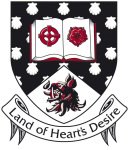 FOIRM IARRATAIS 2017Iarrtar ort GACH mír den iarratas a chomhlánú.  Iarrtar ort na Critéir le haghaidh Measúnú a léamh agus tagairt a dhéanamh dóibh i d’fhreagraí.Déan cur síos ar d’eagraíocht.  Cad é stádas agus struchtúr d’eagraíochta?  (Eg. Cuid., Teo. faoi Ráthaíocht, Carthanas Cláraithe etc.)  Cuir an struchtúr rialachais agus foirne san áireamh, le do thoil. Cad é do chlár oibre don bhliain 2017? Cé mhéid cistiú a theastaíonn uait ó Chomhairle Contae Shligigh?4.	SONRAIGH na gníomhaíochtaí/na gníomhartha, le do thoil, i do chlár don bhliain 2017 a n-úsáidfí cistiú Chomhairle Contae Shligigh dóibh chun tacú leo agus déan tagairt do na Critéir le haghaidh measúnúCad iad do phleananna, i dtaobh caipitil nó cláir, chun d’eagraíocht a fhorbairt sna trí bliana amach romhainn? Cén straitéis atá agat chun do lucht féachana a choimeád agus a fhairsingiú? An mbailíonn tú sonraí faoi fhreastal?   Má bhailíonn, conas a dhéanann tú sin?  Tabhair figiúirí an lucht féachana iomláin don bhliain 2016, le do thoilAn lorgaíonn tú aiseolas ón Lucht Féachana?  Má lorgaíonn, conas a dhéanann tú sin?  9.	Má thug tú freagra dearfach do cheachtar ceann den dá fhreagra thuas, nó don dá fhreagra, conas a d’athraigh tú do chláir mar fhreagairt do na sonraí a bailíodh agus a anailísíodh?   Ba cheart go mbainfeadh d’fhreagra leis an tréimhse dhá bhliain anuas. Ioncam agus CaiteachasAnuas ar chistiú ó Oifig Ealaíon Chomhairle Contae Shligigh, tabhair sonraí, le do thoil, faoi ioncam eile a bhfuil súil leis – ioncam a ghintear ón gníomhaíocht (ticéid a dhíol, táillí ceardlainne, earraí ar díol, beár etc.); tiomsú airgid agus urraíocht; ioncam ó fhoinsí eile (an Chomhairle Ealaíon, LEADER, Fáilte Éireann etc.) agus aon ioncam eile a bhfuil iarratas á dhéanamh air nó atá á phleanáil.Tabhair an caiteachas don bhliain 2017 agus an miondealú idir costais sheasta agus costais chlárD’IARRATAS A SHEOLADH Iarrtar ort 8 gcóip den fhoirm chomhlánaithe iarratais a sheoladh chuig an Oifig Ealaíon, Comhairle Contae Shligigh, Halla na Cathrach, Sráid na Cé, Sligeach.   Ní theastaíonn ach cóip amháin den ábhar tacaíochta.  Féach iatáin thíos. Chomh maith leis sin, iarrtar ort d’fhoirm iarratais a sheoladh ar ais ar ríomhphost, más féidir, agus “Iarratas ar an Deontas Ealaíon” a mharcáil sa Bhosca Ábhair, chuig arts@sligococo.ie SPRIOCDHÁTA: Dé hAoine, an 10 Márta 2017IatáinTeastaíonn litreacha tacaíochta sa chás go mbíonn compháirtíochtaí, pobail nó tacaíochtaí eagraíochtúla eile liostaithe faoi chlár nó ioncam. Má bhíonn d’eagraíocht, imeacht nó gníomhaíochta ag oibriú le daoine faoi bhun 18 mbliana d’aois, caithfidh tú cóip a chur san áireamh de Bheartas um Chosaint Leanaí d’eagraíochta. Is féidir breis faisnéise a chur faoi iamh, mar shampla:Foilseacháin / ábhar preasa ó ghníomhaíochtaí ar thug tú fúthu roimhe seo, nach ndearnadh breis agus dhá bhliain ó shinCVanna/faisnéis bhitheolaíoch faoi ealaíontóirí / choimeádaithe / taibheoirí / éascaitheoirí a bheartaíonn tú a fhostú do do chlár.Nóta: Más mian leat go seolfar ábhar ar ais chugat, cuir clúdach litreach san áireamh i d’iarratas atá mór a dhóthain, atá stampáilte agus a bhfuil seoladh air, agus tabhair le fios na hearraí siúd ar mhian leat go seolfar ar ais iad.Chun teacht ar a thuilleadh faisnéise, déan teagmháil, le do thoil, le arts@sligococo.ie nó glaoigh ar 071 911 4465EagraíochtTeagmhálaíSeoladhGuthánGuthán PócaRíomhphostLáithreán GréasáinIoncamMéidDeimhnitheNeamh-dheimhnithe1Deontas Ealaíon Chomhairle Contae Shligigh€x2€3€4€5€6€7€8€IOMLÁN€CaiteachasMéid1€2€3€4€5€6€7€8€IOMLÁN€